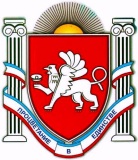 РЕСПУБЛИКА КРЫМ                                                                          НИЖНЕГОРСКИЙ РАЙОННОВОГРИГОРЬЕВСКИЙ СЕЛЬСКИЙ СОВЕТ22 -е заседание 1-го созываРЕШЕНИЕ № 9От 22.09.2016 года	                                                                        с.Новогригорьевка Об утверждении Положения об участии органов                                                                              местного самоуправления в профилактике терроризма                                              и экстремизма, а также минимизации и (или) ликвидации последствий проявлений терроризма и экстремизма в границах муниципального образования Новогригорьевское сельское поселение. В соответствии со статьей Федерального закона от 06.10.2003 № 131-Ф8 «Об общих принципах организации местного самоуправления: в Российской Федерации», руководствуясь Уставом муниципального образования Новогригорьевское сельское поселение Нижнегорского района Республики КрымНовогригорьевский сельский совет РЕШИЛ:1. Принять Положение об участии органов местного самоуправления, в профилактике терроризма и экстремизма, а также в минимизации и (или) ликвидации последствий проявлений терроризма и экстремизма в границах муниципального образования Новогригорьевское сельское поселение согласно приложению. 2. Настоящее решение вступает в силу со дня его официального опубликования(обнародования ) 3. Решение обнародовать на Доске объявлений Новогригорьевского сельского совета в здании администрации Новогригорьевского сельского поселения по адресу : ул.Мичурина ,59 село Новогригорьевка  и на сайте  администрации Новогригорьевского сельского поселения http://novogrigor-adm91.ru/  .Председатель Новогригорьевского сельского совета                Данилин А.М. Приложение к решению                                                                                        Новогригорьевского сельского совета                                                                                        от 22.09.2016 г. № 9ПОЛОЖЕНИЕ                                                                                                                об участии органов местного самоуправления в профилактике терроризма и экстремизма, а также в минимизации и (или) ликвидации последствий проявлений терроризма и экстремизма в границах муниципального образования Новогригорьевское сельское поселение.1„ Общие положения 1.1. Настоящее Положение об участии органов местного самоуправления в профилактике терроризма и экстремизма, а также в минимизации и (или) ликвидации последствий проявлений терроризма и экстремизма в границах муниципального образования Новогригорьевское сельское поселение. разработано в соответствии с Федеральным законом от 6 октября 2003 г. № 131-ФЗ «Об общих принципах организации местного самоуправления в Российской Федерации», Федеральным законом от 6 марта 2006 г. № 35-Ф3 «О противодействии терроризму», Федеральным законом от 25 июля 2002 г. №114-ФЗ «О противодействии экстремистской деятельности», Уставом муниципального образования Новогригорьевское сельское поселение. Положение определяет порядок участия органов местного самоуправления в профилактике терроризма и экстремизма, а также минимизации и (или) ликвидации последствий проявлений терроризма и экстремизма в границах муниципального образования Новогригорьевское сельское поселение.1.2. В настоящем Положении используется следующие понятия: - противодействие терроризму - деятельность органов государственной власти и органов местного самоуправления по:а) предупреждению терроризма, в том числе по выявлению и последующему устранению причин и условий, способствующих совершению террористических актов (профилактика терроризма);б) выявлению, предупреждению, пресечению, раскрытию и расследованию террористического акта (борьба с терроризмом); в) минимизации и (или) ликвидации последствий проявлений терроризма. Иные понятия и термины, используемые в настоящем Положении, применяются в значениях, определенных в Федеральном законе от 6 марта 2006 г. № 35-Ф3 «О противодействии терроризму», в Федеральном законе от 25 июля 2002 г. № 114-ФЗ «О противодействии экстремистской деятельности». 1.3. Жители муниципального образования Новогригорьевское сельское поселение могут привлекаться на добровольной основе к осуществлению мероприятий по профилактике терроризма и экстремизма, а также в минимизации и (или) ликвидации последствий проявлений терроризма и экстремизма в границах муниципального образования Новогригорьевское сельское поселение путем осуществления социально - значимых действий. 2. Полномочия органов местного самоуправления по участию в профилактике терроризма и экстремизма, а также в минимизации и (или) ликвидации последствий! проявлений терроризма и экстремизма в границах муниципального образования Новогригорьевское сельское поселение.2.1. К полномочиям Новогригорьевского сельского совета муниципального образования относятся:- принятие муниципальных правовых актов по вопросам участия в профилактике терроризма и экстремизма, а также в минимизации и (или) ликвидации последствий проявлений терроризма и экстремизма в границах муниципального образования Новогригорьевское сельское поселение;- утверждение местного бюджета в части расходов на профилактику терроризма и экстремизма, а также в минимизации и (или) ликвидации последствий проявлений терроризма и экстремизма в границах муниципального образования Новогригорьевское сельское поселение;- осуществление контроля за деятельностью по вопросам профилактики терроризма, и экстремизма, а также в минимизации и (или) ликвидации последствий проявлений терроризма и экстремизма в соответствии с Уставом муниципального образования Новогригорьевское сельское поселение;- осуществление иных полномочий в указанной сфере в соответствии с действующим законодательством. 2.2. К полномочиям администрации муниципального образования Новогригорьевское сельское поселение относятся: - осуществление профилактической работы во взаимодействии с органами местного самоуправления, органами государственной власти, организациями, общественными объединениями, жителями муниципального образования Новогригорьевское сельское поселение;- взаимодействие с прокуратурой и иными правоохранительными органами с целью анализа, прогнозирования развития ситуации и планирования мероприятий антитеррористической и антиэкстремистской направленности;- взаимодействие с жилищно-коммунальными службами в сфере ликвидации последствий экстремистской (террористической) деятельности;- взаимодействие с общественными объединениями в целях организации гражданского контроля за печатью, изданием кино-, фото-, аудиоматериалов на предмет выявления в них экстремистских идей, их широкое открытое обсуждение;- разработка и принятие программ в сфере профилактики терроризма и экстремизма;- способствование развитию добровольного движения самостоятельной активности граждан по противодействию экстремизму (терроризму);- истребование необходимой информации и материалов о причинах и условиях, способствующих проявлению1 экстремизма или (и) подготовке и совершению террористических актов; - подготовка предложений и разработка мер по профилактике терроризма и экстремизма, устранению причин и условий, способствующих их проявлениям, обеспечению защищенности потенциальных объектов террористических посягательств, в том числе места массового скопления населения, организации, предприятие и учреждения всех форм собственности, находящиеся на территории муниципального образования Новогригорьевское сельское поселение;- обеспечение населения наглядной агитационной информацией предупредительного характера об угрозах террористической и экстремистской направленности;- принятие муниципальных правовых актов, касающихся организации, совершенствования и оценки эффективности деятельности организаций, предприятий и учреждений муниципального образования Новогригорьевское сельское поселение по профилактике терроризма и экстремизма;- осуществление профилактических, в том: числе воспитательных, пропагандистских мер, направленных на предупреждение экстремистской деятельности;- проведение воспитательных мероприятий, пропаганды национальной и религиозной терпимости, обеспечение равенства прав жителей муниципального образования Новогригорьевское сельское поселение;- осуществление иных полномочий в указанной сфере в соответствии с действующим законодательством. 3. Органы, специально уполномоченные на решение задач в области профилактики терроризма и экстремизма, а также в минимизации и (или) ликвидации последствий проявлений терроризма и экстремизма в границах муниципального образования Новогригорьевское сельское поселение.3.1. В целях осуществления деятельности по вопросам профилактики терроризма и, экстремизма, а также минимизации и (или) ликвидации последствий проявлений терроризма и экстремизма, в границах муниципального образования Новогригорьевское сельское поселение при администрации муниципального образования Новогригорьевское сельское поселение создается Антитеррористическая комиссия муниципального образования Новогригорьевского сельского поселения.3.2. Положение об антитеррористической комиссии муниципального образования и ее состав утверждаются главой администрации муниципального образования Новогригорьевское сельское поселение.4. Финансовое обеспечение организации осуществления мероприятий по профилактике терроризма и экстремизма, а также минимизации и (или) ликвидации последствий проявлений терроризма и экстремизма в границах муниципального образования Новогригорьевское сельское поселение.4.1. Финансовое обеспечение профилактики терроризма и экстремизма, а также минимизации и (или) ликвидации последствий проявлений терроризма и экстремизма в границах муниципального образования, является расходным обязательством муниципального образования Новогригорьевское сельское поселение осуществляется за счет средств, предусмотренных в местном бюджете, соответствующий финансовый год.